Freedom of Information Act (FOIA) Request – 112775You asked for the following information from the Ministry of Justice (MoJ): The number of prison inmates, per ceremonial county between the years of 2000 and 2015, that have escaped.The numbers should also be split per metropolitan or non- metropolitan county, where available and relevant.
Escaped here meaning that they exited the prison without prior agreement of them doing so from a federal body, regardless of if they returned at a later date. The number of murders committed in dwelling houses, per ceremonial county from 2000 to 2015.
The numbers should also be split per metropolitan or non-metropolitan county, where available and relevant.The types of weapons used in the above requested murders.
The place of death (detailing the room) in the above requested murders, if available.
Your request has been handled under the FOIA. I can confirm that the MoJ holds the information that you have requested for escapes data for question 1 and I have provided it attached. The MoJ does not hold any information in the scope of your request for question 2 this is because we are not the appropriate authority to contact on this subject.You may wish to contact the Home Office as they may hold some of the information you requested. Their contact details are:Home Office 2 Marsham Street, London, SW1P 4DFPublic.enquiries@homeoffice.gsi.gov.uk.The FOIA does not oblige a public authority to create information to answer a request if the requested information is not held. The duty is to only provide the recorded information held.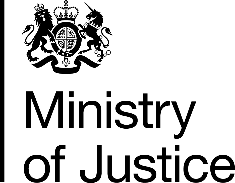 July 2017